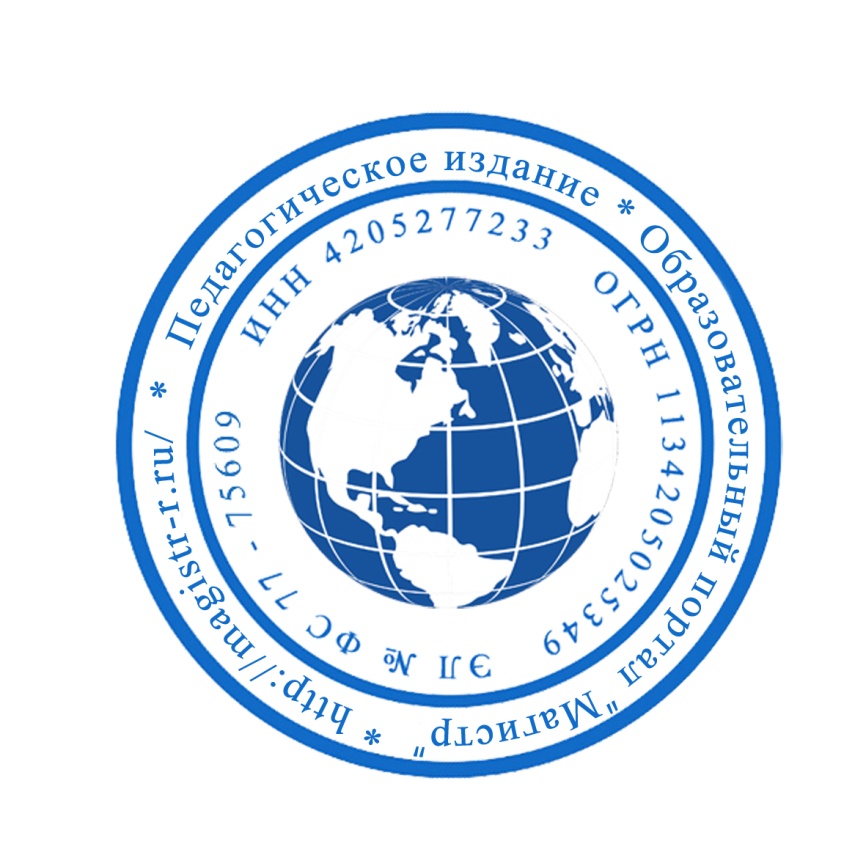 СМИ «Магистр»Серия ЭЛ № ФС 77 – 75609 от 19.04.2019г.(РОСКОМНАДЗОР, г. Москва)Председатель оргкомитета: Ирина Фёдоровна К.Тлф. 8-923-606-29-50Е-mail: metodmagistr@mail.ruОфициальный сайт: https://magistr-r.ru/Приказ №022 от 15.04.2020г.О назначении участников конкурса “Осторожно - огонь!”Уважаемые участники, если по каким – либо причинам вы не получили электронные свидетельства в установленный срок до 25.04.2020г. или почтовое извещение в период до 20.05.2020г., просьба обратиться для выяснения обстоятельств, отправки почтового номера, копий свидетельств и т.д. на эл. адрес: metodmagistr@mail.ru№Населенный пункт, область, город.УчастникСтепень/ результат1ГКОУ РО «Ростовская-на-Дону санаторная школа-интернат № 74» (Красносулинский филиал)12ГУ ЯО «Угличский детский дом»33МАОУ «Школа – интернат № 53»14МДОУ «Детский сад №41 «Золотой ключик» г.Георгиевска»Артеменко Ирина ГеннадьевнаКупчин Кирилл Константинович15МБОУ школа – интернат № 13 города Челябинска36ОГОБУ для детей сирот и детей, оставшихся без попечения родителей "Детский дом№2"27МДОУ «Малыш», р.п. ЖелезнодорожныйСеменова Анастасия ИвановнаЧеремных  Виктория18МБДОУ №7 БуровичокКипрушкина Галина Аркадьевна, Фаткуллин Тагир Маратович39ГКУ «Детский дом №8»1,210МБОУ «Школа-интернат№4 для обучающихся с ОВЗ»311КОУ ВО «Павловская школа-интернат №2 для обучающихся с ограниченными возможностями здоровья»312КОУ  ВО «Павловская школа- интернат №2»113ГКОУ школа – интернат г.Тихорецка3